Рекомендации по представлению инновационных продуктов, разработанных в ходе реализации региональных инновационных проектов Решение о формах распространения инновационных практик и продуктов, разработанных в ходе реализации региональных инновационных проектов РИП, принимает Региональное учебно-методическое объединение (РУМО) после их экспертной оценки. Для представления на заседании РУМО результатов и инновационных продуктов, представителю региональной инновационной площадки предлагается подготовить краткое выступление на 5-7 мин. Рекомендуем оформить презентацию по заданной структуре.Рекомендуем, по ходу своего выступления, реагировать на замечания и рекомендации экспертов. Высказывать свое мнение о согласии (в этом случае, что исправлено, доработано и т.п.…) или несогласии (аргументировать) с мнением экспертов. Слайд 1. 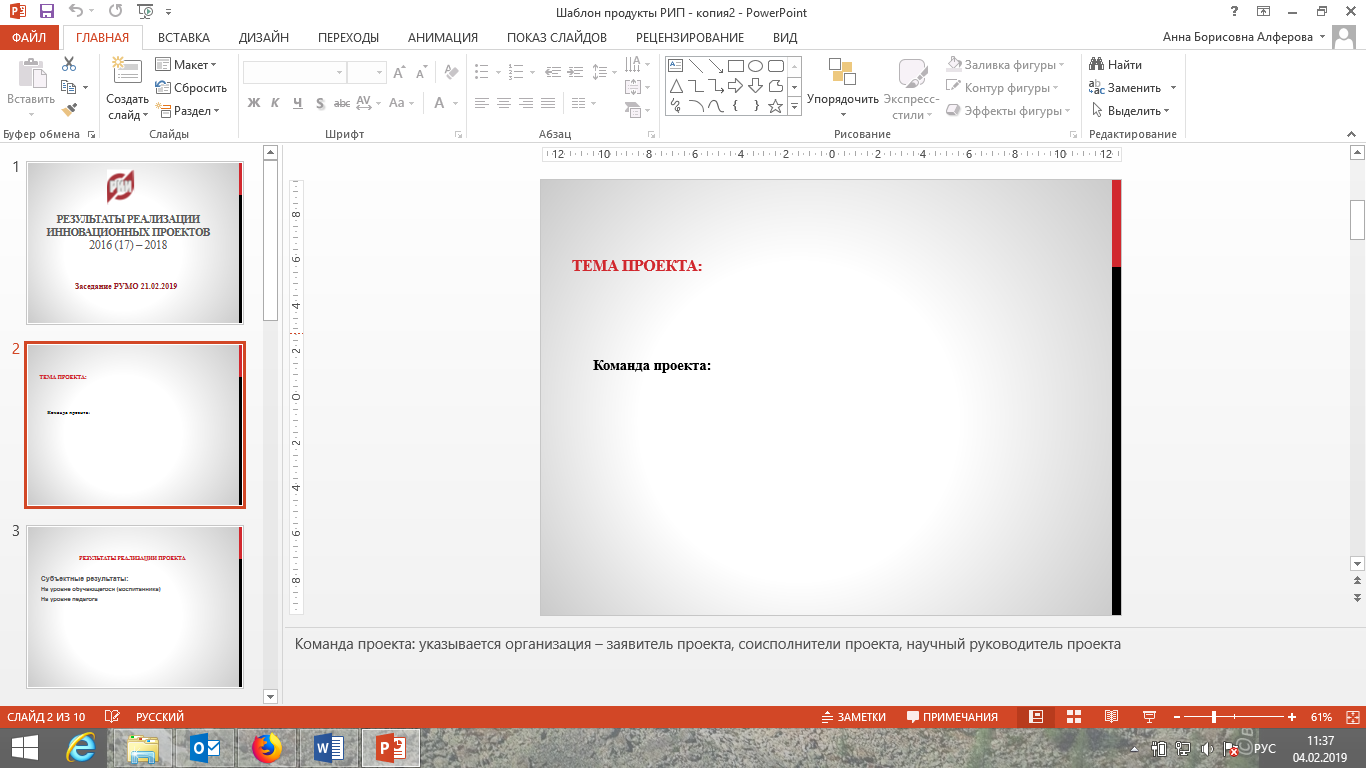 Тема инновационного проекта.Команда проекта: указывается организация – заявитель проекта, соисполнители проекта, научный руководитель проекта (при наличии)? координатор.Слайд 2. 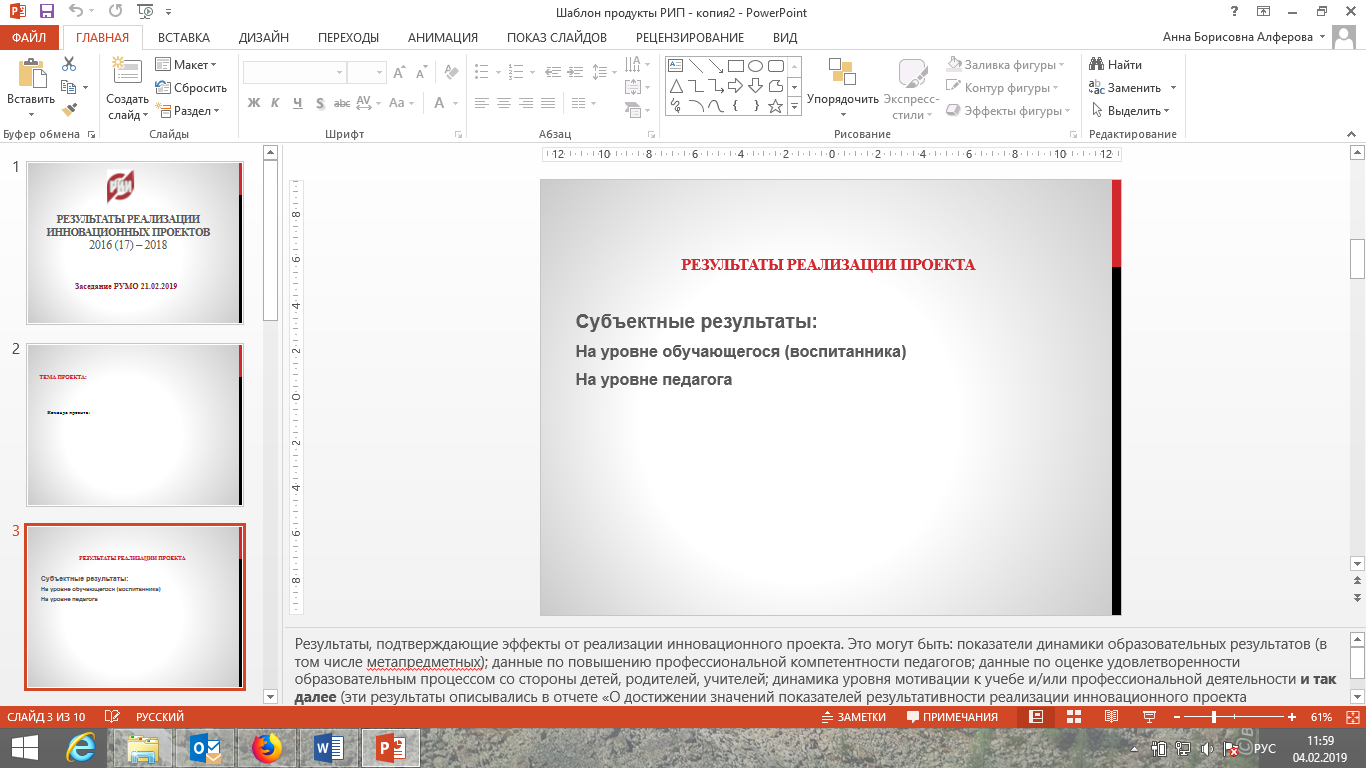 Результаты, подтверждающие эффекты от реализации инновационного проекта. Это могут быть: показатели динамики образовательных результатов (в том числе метапредметных); данные по повышению профессиональной компетентности педагогов; данные по оценке удовлетворенности образовательным процессом со стороны детей, родителей, учителей; динамика уровня мотивации к учебе и/или профессиональной деятельности и так далее (эти результаты описывались в отчете «О достижении значений показателей результативности реализации инновационного проекта образовательными организациями, имеющими статус РИП»). Просьба указать только основные эффекты, кратко представить информацию.Слайд 3. 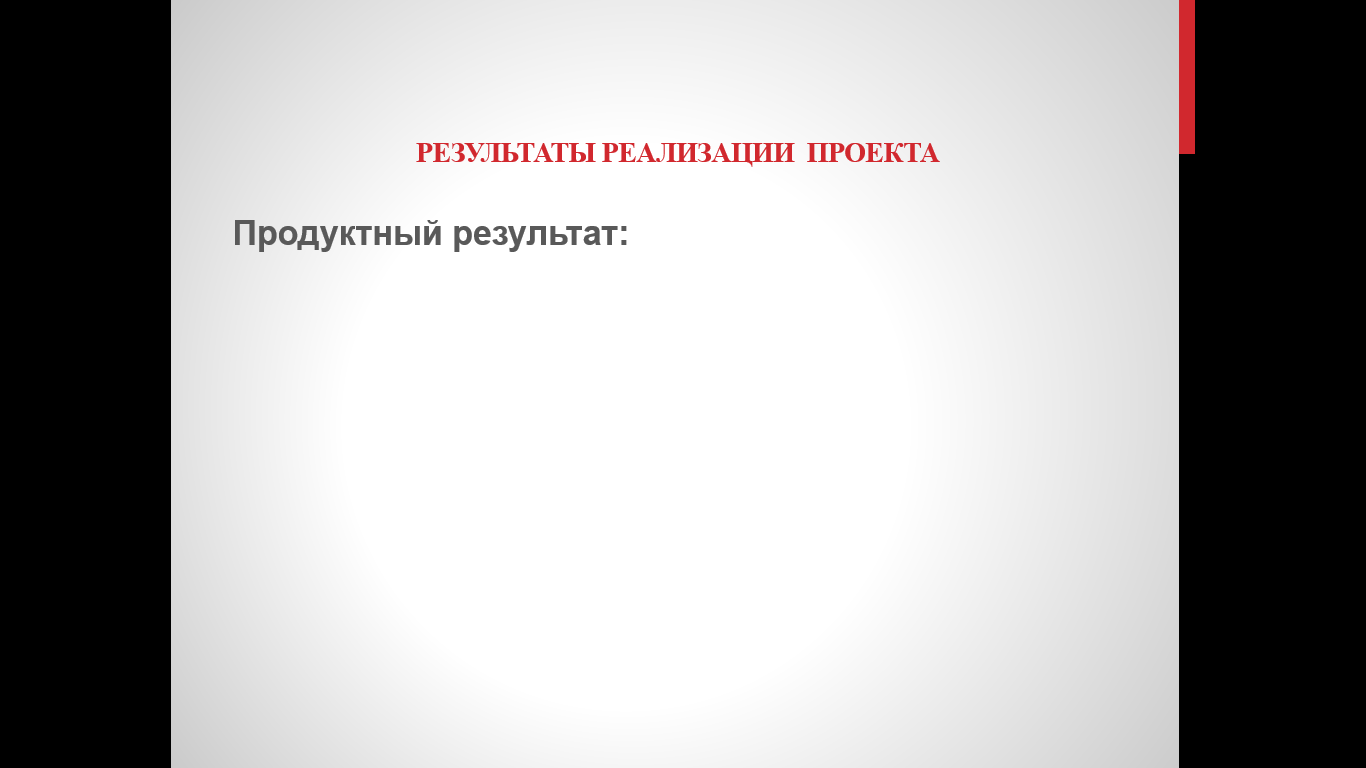 Назвать продукт(ы), наработанный(ые) в ходе реализации проекта, с указанием жанра (например: методические рекомендации, методическое пособие, ППК, УМК и т.д.).Данные продукты РИП представляла к экспертизе в конце 2018 года.Слайд 4. 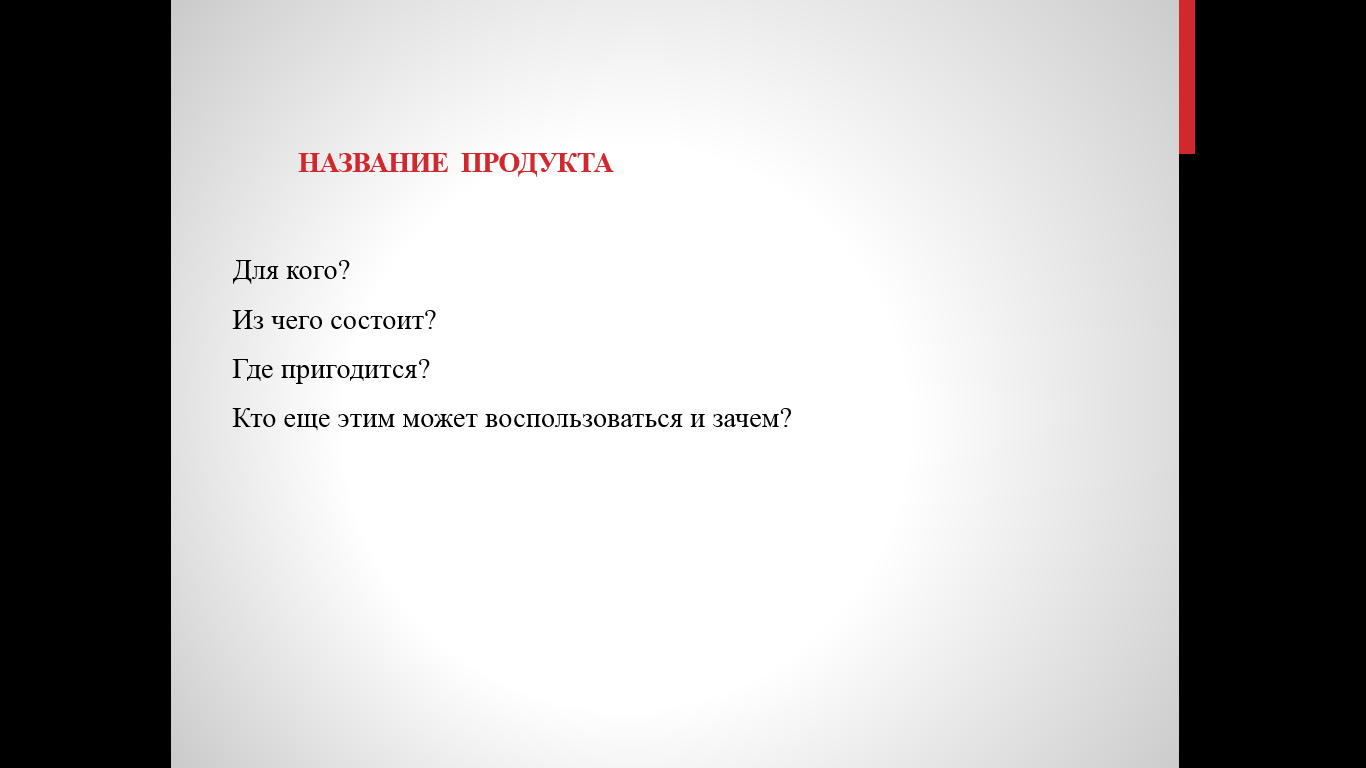 Для каждого продукта или группы продуктов описать:Целевую аудиторию (Для кого?),Названия разделов / частей / глав: раскрыть содержание продукта (Из чего состоит?),Актуальность продукта для образовательной организации (Где пригодится?)Актуальность продукта для РСО (Кто еще этим может воспользоваться и зачем?)В каком «случае» может использоваться продукт (для организации …., при построении модели, системы…..и т.п.) Про актуальность как своевременность в следующем слайде. Слайд 5. 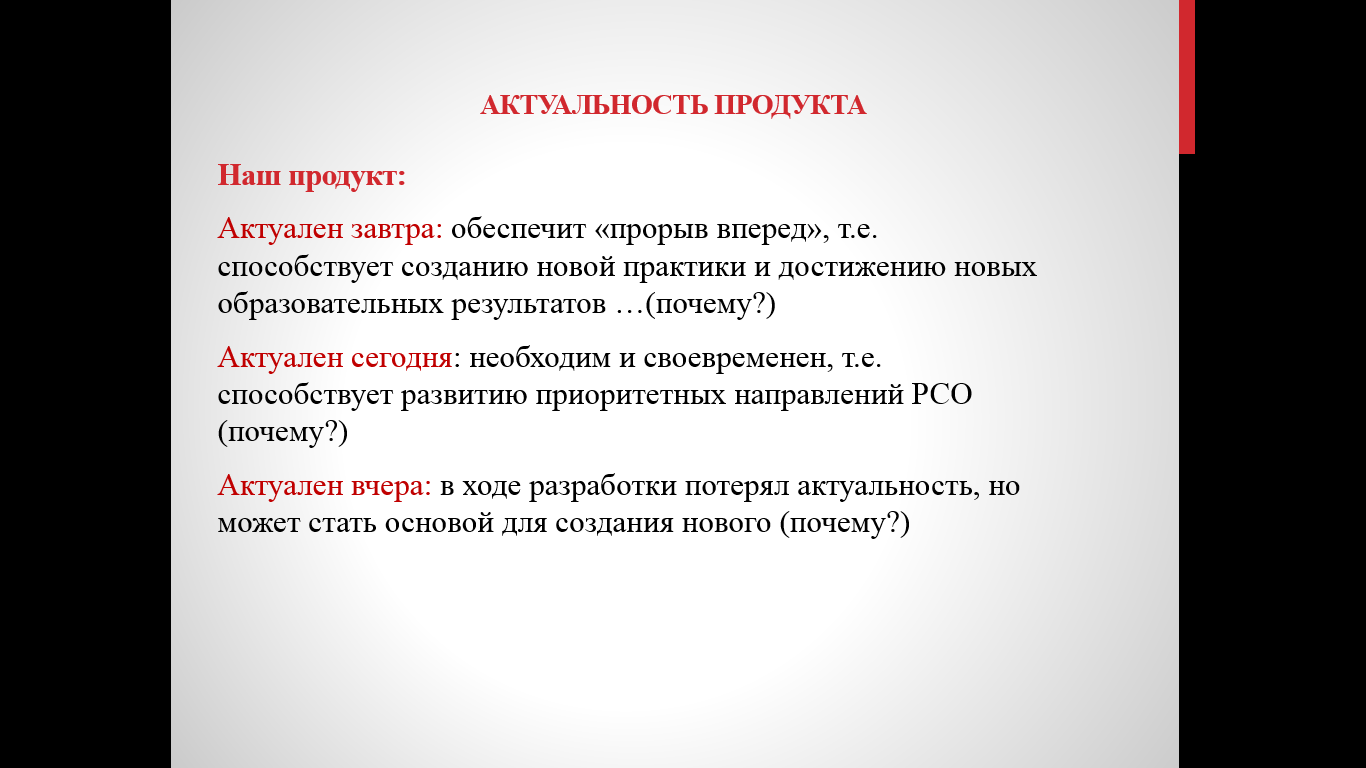 Выбрать и обосновать один из трех вариантов.Слайд 5-8 – это показатели, заложенные в экспертный лист. Заполнение этих слайдов обеспечит понимание, насколько сходятся мнения авторов продукта и экспертов по данным вопросам.Слайд 6. 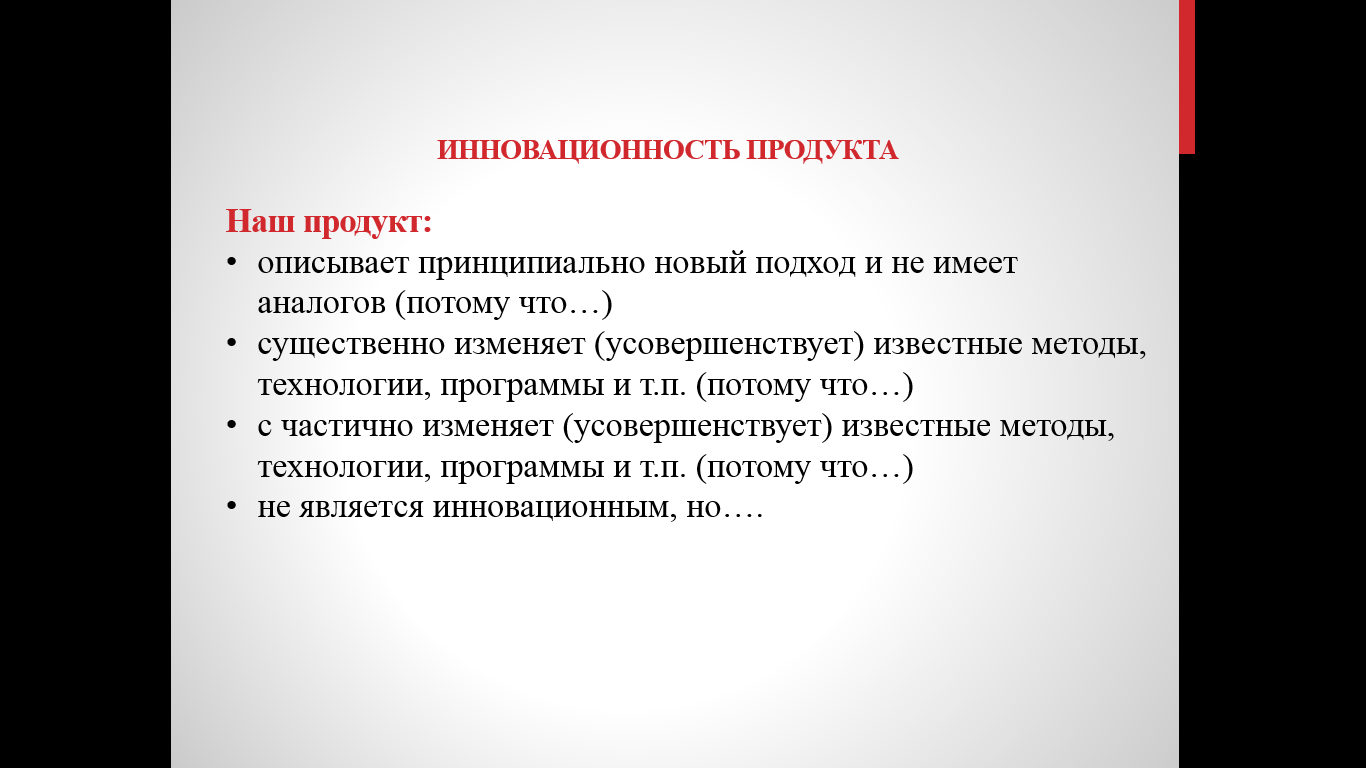 Выбрать и обосновать один из трех вариантовСлайд 7.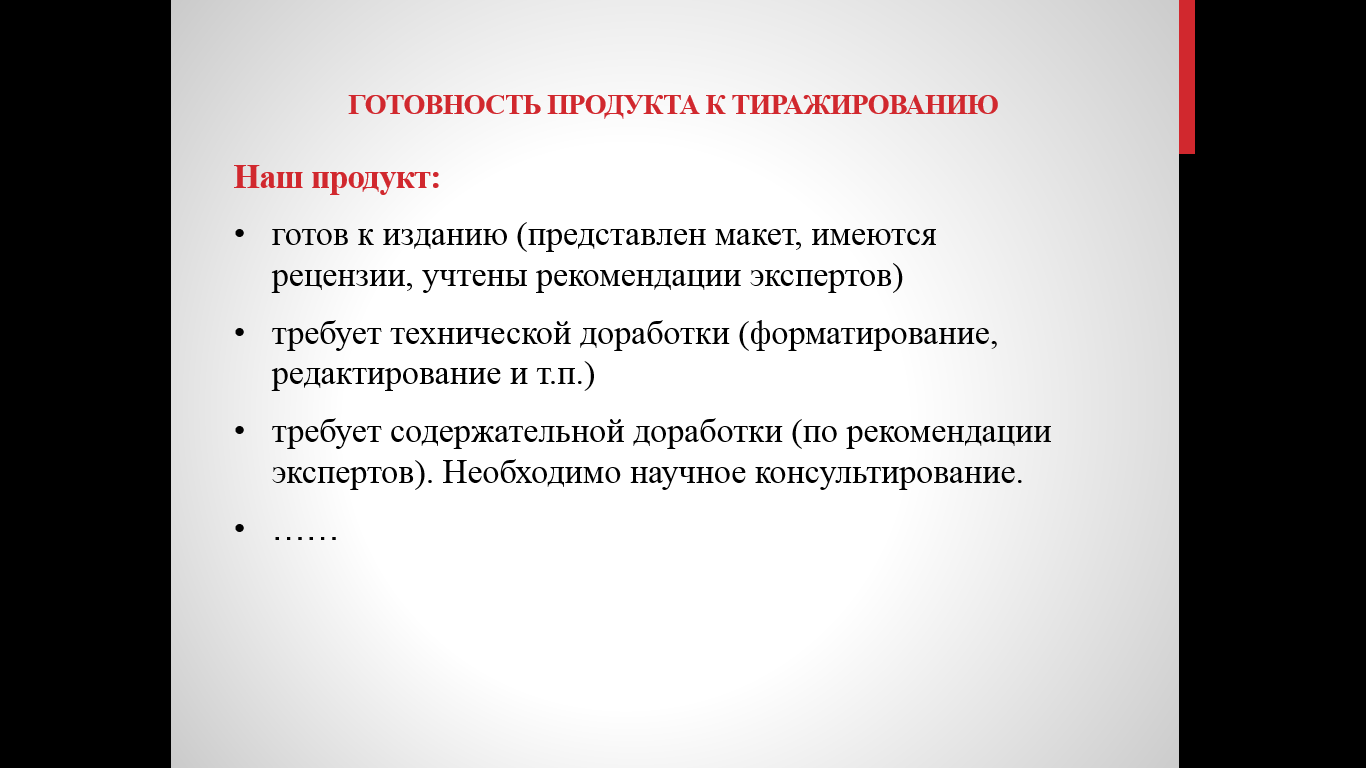 Оцените степень готовности продукта к тиражированию (распространению в качестве печатного материала / диска) – по Вашему мнению.Слайд 8. 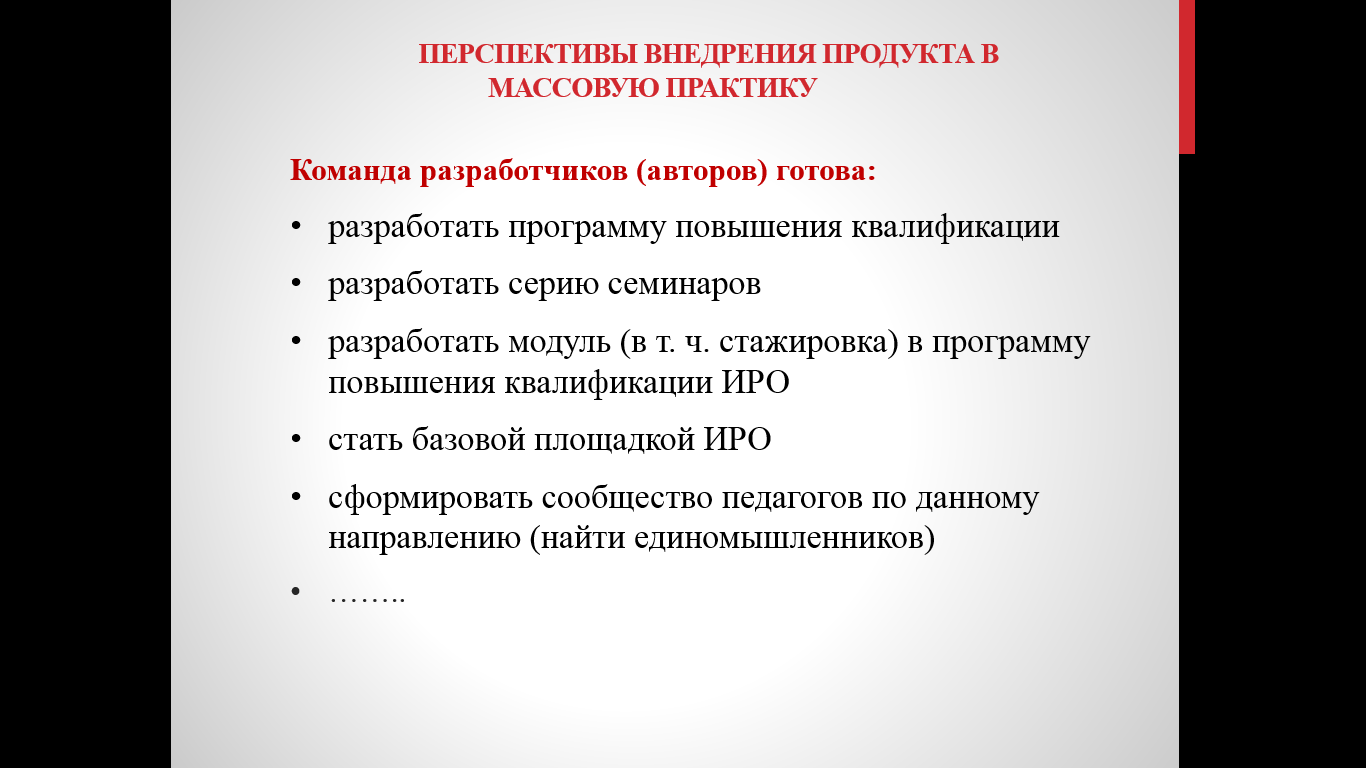 Оцените перспективы внедрения продукта в массовую практику. Возможен выход на программу внедрения инноваций и участие в конкурсе РИП 2019 года, другие варианты внедрения.